Na temelju članka 8. stavka 2. i članka 57. stavka 7. Zakona o poljoprivredi („Narodne novine“ broj 30/15), ministar poljoprivrede donosiPRAVILNIK O PROVEDBI PROGRAMA MLIJEKA U ŠKOLAMA ZA RAZDOBLJE OD 1. KOLOVOZA 2016. DO 31. SRPNJA 2017. GODINEČlanak 1.Ovim Pravilnikom se propisuju detaljne odredbe kojih se moraju pridržavati pravne i fizičke osobe u pogledu poštivanja pravila provedbe Programa mlijeka u školama za razdoblje od 1. kolovoza 2016. do 31. srpnja 2017. godine (u daljnjem tekstu:  Program).Članak 2.Ovim se Pravilnikom uređuje provedba:– Uredbe (EU) br. 1308/2013 Europskog parlamenta i Vijeća od 17. prosinca 2013. o uspostavljanju zajedničke organizacije tržišta poljoprivrednih proizvoda i stavljanju izvan snage uredbi Vijeća (EEZ) br. 922/72, (EEZ) br. 234/79, (EZ) br. 1037/2001 i (EZ) br. 1234/2007 (SL L 347, 20.12.2013.), (u daljnjem tekstu: Uredba (EU) br. 1308/2013) i– Uredbe Komisije (EZ) br. 657/2008 od 10. srpnja 2008. o utvrđivanju detaljnih pravila za primjenu Uredbe Vijeća (EZ) br. 1234/2007 u pogledu potpore Zajednice za opskrbu učenika u obrazovnim ustanovama mlijekom i određenim mliječnim proizvodima (SL L 183, 11.7.2008.), kako je posljednji put izmijenjena Provedbenom uredbom Komisije (EU) br. 996/2011 od 7. listopada 2011. o izmjeni uredaba (EZ) br. 657/2008 i (EZ) br. 1276/2008 te Provedbene uredbe (EU) br. 543/2011 u pogledu obveza obavješćivanja u okviru zajedničke organizacije poljoprivrednih tržišta (SL L 264, 8.10.2011.), (u daljnjem tekstu: Uredba Komisije (EZ) br. 657/2008).Članak 3.Pojedini pojmovi u smislu ovoga Pravilnika imaju sljedeće značenje:1) Program - mjera potpore Europske unije za poboljšanje dostupnosti mlijeka i mliječnih proizvoda u odgojno-obrazovnim ustanovama radi poboljšanja distribucije mlijeka i mliječnih proizvoda te poboljšanja prehrambenih navika djece2) podnositelj zahtjeva za potporu - pravna ili fizička osoba u smislu članka 6. stavka 2. Uredbe (EZ) br. 657/2008 koja je za tu namjenu odobrena od strane Agencije za plaćanja u poljoprivredi, ribarstvu i ruralnom razvoju (u daljnjem tekstu: Agencija za plaćanja)3) korisnici Programa - učenici koji konzumiraju mlijeko i mliječne proizvode koji su predmet potpore Programa sukladno ovom Pravilniku.Članak 4.Korisnici Programa su učenici koji redovito pohađaju nastavu od prvog do četvrtog razreda osnovnih škola odobrenih od ministarstva nadležnog za obrazovanje.Članak 5.(1) Programom se osigurava potpora za konzumaciju mlijeka i mliječnih proizvoda navedenih u Prilogu I. ovoga Pravilnika jednom tjedno tijekom nastavnih tjedana školske godine 2016./2017.(2) Potpora iz stavka 1. ovoga članka isplatit će se u skladu s:a) člankom 6. Uredbe Vijeća (EU) br. 1370/2013 od 16. prosinca 2013. o utvrđivanju mjera za određivanje određenih potpora i subvencija vezanih uz zajedničku organizaciju tržišta poljoprivrednih proizvoda (SL L 346, 20.12.2013.), kako je posljednji put izmijenjena Uredbom Vijeća (EU) 2016/591 od 15. travnja 2016. o izmjeni Uredbe (EU) br. 1370/2013 o utvrđivanju mjera za određivanje određenih potpora i subvencija vezanih uz zajedničku organizaciju tržišta poljoprivrednih proizvoda u pogledu primjenjivih količinskih ograničenja za otkup maslaca i obranog mlijeka u prahu (SL L 103, 19.4.2016.) iz Europskog poljoprivrednog jamstvenog fonda u iznosu od 18,15 EUR/100 kg ib) člankom 217. Uredbe (EU) br. 1308/2013 u iznosu od 325,00 kuna/100 kg iz državnog proračuna Republike Hrvatske.(3) Iznos potpore mora se pravilno odražavati na cijenu koju plaća korisnik.(4) Cijena iz stavka 3. ovoga članka je konačna cijena u kunama za pojedini proizvod, odnosno određenu količinu proizvoda koji je isporučen korisnicima, uključujući porez na dodanu vrijednost.(8) Ako potpora iz stavka 1. ovoga članka pokriva iznos ili dio iznosa poreza na dodanu vrijednost, taj dio potpore isplatit će se iz državnog proračuna Republike Hrvatske.(9) Ako je podnositelj zahtjeva za potporu priloženim računima dokazao da je cijena proizvoda koji je predmet Programa niža od iznosa za koji je moguće ostvariti potporu, pripada mu taj manji iznos.Članak 6.(1) Proizvodi iz Priloga I. ove Uredbe namijenjeni odgojno-obrazovnim ustanovama moraju biti pretpakirani u skladu s člankom 2. stavkom 2. točkom (e) Uredbe (EU) br. 1169/2011 Europskog parlamenta i Vijeća od 25. listopada 2011. o informiranju potrošača o hrani, izmjeni uredbi (EZ) br. 1924/2006 i (EZ) br. 1925/2006 Europskog parlamenta i Vijeća te o stavljanju izvan snage Direktive Komisije 87/250/EEZ, Direktive Vijeća 90/496/EEZ, Direktive Komisije 1999/10/EZ, Direktive 2000/13/EZ Europskog parlamenta i Vijeća, direktiva Komisije 2002/67/EZ i 2008/5/EZ i Uredbe Komisije (EZ) br. 608/2004 (SL L 304, 22.11.2011.).(2) Odgojno-obrazovne ustanove mogu proizvode iz Priloga I. ove Uredbe poslužiti korisnicima u pretpakiranom ili nepretpakiranom obliku.Članak 7.(1) Podnositelj zahtjeva za potporu mora biti odobren sukladno članku 7. Uredbe (EZ) br. 657/2008.(2) Zahtjev za odobravanje podnosi se Agenciji za plaćanja na Obrascu iz Priloga II. ovoga Pravilnika. koja o zahtjevu donosi odluku  iz članka 50. stavku 2. podstavku 6. Zakona o poljoprivredi („Narodne novine“ broj 30/15).(3) Agencija za plaćanja, sukladno članku 10. Uredbe (EZ) br. 657/2008, odlukom suspendira odobrenje na jedan do dvanaest mjeseci ili opoziva  ovisno o težini nepravilnosti. (4) Opozvano odobrenje može se  na zahtjev podnositelja obnoviti nakon razdoblja od najmanje 12 mjeseci  o čemu Agencija za plaćanja donosi odluku.(5) Zahtjev za ponovno odobravanje podnosi se Agenciji za plaćanja na Obrascu iz Priloga II. ovoga Pravilnika kojem se prilaže dokumentacija koja dokazuje otklanjanje razloga  opoziva.Članak 8.(1) Zahtjev za isplatu potpore iz članka 5. stavka 1. ovoga Pravilnika  podnosi se u roku od tri mjeseca od posljednjeg dana obračunskog razdoblja za koji se podnosi.(2) Zahtjev iz stavka 1. ovoga članka podnosi se Agenciji za plaćanja na obrascu iz Priloga III. ovoga Pravilnika kojem se prilaže pripadajuća dokumentacija navedena u tom obrascu.(3) Prilikom prvog podnošenja zahtjeva iz stavka 1. ovoga članka i u slučaju promjene dobavljača uz zahtjev prilaže se i Izjava odgojno-obrazovne ustanove na obrascu iz Priloga IV. ovoga Pravilnika osim u slučaju kada je podnositelj zahtjeva odgojno-obrazovna ustanova.(4) Zahtjev iz stavka 1. ovoga članka podnosi se jednom mjesečno nakon završetka obračunskog razdoblja.(5) Obračunsko razdoblje je razdoblje za koje se može podnijeti zahtjev iz stavka 1. ovoga članka, a obuhvaća jedan kalendarski mjesec isporuke tijekom trajanja nastavne godine.(6) Tijekom jednog obračunskog razdoblja odgojno-obrazovna ustanova može imati samo jednog dobavljača.(7) Dostave proizvoda iz Priloga I. ovoga Pravilnika vrše se tjedno odgojno-obrazovnoj ustanovi te moraju biti izvršene u mjesecu za koji se podnosi zahtjev iz stavka 1. ovoga članka.(8) Osim u slučaju kada je podnositelj zahtjeva dobavljač, plaćen mora biti samo onaj dio računa koji ne pokriva potpora te na računu treba biti ispisano da se mlijeko sufinancira iz Programa mlijeka u školama.Članak 9.(1) U slučaju više sile i izvanrednih okolnosti, podnositelj zahtjeva za potporu prema ovome Pravilniku dužan je u pisanom ili elektroničkom obliku izvijestiti Agenciju za plaćanja o nastupu više sile i izvanrednih okolnosti zbog kojih nije bio u mogućnosti ispuniti uvjete propisane ovim Pravilnikom i Uredbom (EZ) br. 657/2008, uz dostavljanje odgovarajućeg dokaza u pisanom obliku u roku od 30 dana od dana nastanka događaja.(2) Viša sila i izvanredne okolnosti iz stavka 1. ovoga članka ima jednako značenje kao u članku 2. stavku 2. Uredbe (EU) br. 1306/2013 Europskog parlamenta i Vijeća od 17. prosinca 2013. o financiranju, upravljanju i nadzoru zajedničke poljoprivredne politike i o stavljanju izvan snage uredbi Vijeća (EEZ) br. 352/78, (EZ) br. 165/94, (EZ) br. 2799/98, (EZ) br. 814/2000, (EZ) br. 1290/2005 i (EZ) 485/2008 (SL L 347, 20. 12. 2013.).Članak 10.(1) Ministarstvo poljoprivrede prati provedbu Programa na temelju izvješća dostavljenih od Agencije za plaćanja i Hrvatskog zavoda za javno zdravstvo.(2) Ministarstvo znanosti, obrazovanja i sporta dostavlja Agenciji za plaćanja obavijest o:a) ukupnom broju školskih dana, isključujući blagdane, u školskoj godini 2016./2017.,b) ukupnom broj učenika koji mogu sudjelovati u provedbi Programa ic) broju učenika u svakoj odgojno-obrazovnoj ustanovi koja može sudjelovati u provedbi Programa.(3) Ministarstva iz stavka 1. i 2. ovoga članka:a) informiraju javnost o mlijeku i mliječnim proizvodima i njihovoj važnosti u zdravoj prehrani ib)  promoviraju konzumiranje mlijeka i mliječnih proizvoda na jednostavan i zanimljiv način.Članak 11.(1) Agencija za plaćanja sukladno članku 50. Zakona o poljoprivredi („Narodne novine“ broj 30/50) u provedbi Programa:zaprima, kontrolira i obrađuje zahtjeve pravnih i fizičkih osoba koje sudjeluju u provedbi Programavrši isplate potpora u provedbi Programa donosi odluke u svezi s pravima i obvezama pravnih i fizičkih osoba iprovodi administrativnu kontrolu i kontrolu na terenu. (2) Agencija za plaćanja, sukladno članku 50. stavku 2. podstavku 10. Zakona o poljoprivredi („Narodne novine“ 30/15) podnosi Ministarstvu poljoprivrede zbirno izvješće o provedbi Programa koji sadrži podatke o:a) broju podnositelja kojima su odobreni zahtjevi za potporu i kojima su odbijeni te o razlozima odbijanjab) broju djece koja su bili korisnicic) količinama mlijeka i mliječnih proizvoda koji su bili predmet potpore id) cijeni isporučenog mlijeka i mliječnih proizvoda.Članak 12.U provedbi Programa Hrvatski zavod za javno zdravstvo:prati učinkovitost provedbe Programa u odnosu na pokazatelje navike konzumiranja i znanja o mlijeku i mliječnim proizvodimaprovodi praćenje i vrednovanje utjecaja Programa na prehrambene navike i zdravlje školske djece među učenicima od 1. do 4. razreda osnovne škole i roditeljima te odgovornom osoblju u školama u kojima se provodi Programpodnosi izvještaj Ministarstvu poljoprivrede o provedenom istraživanju među učenicima, evaluira učinkovitost Programa na prehrambene navike i zdravlje školske djece u odnosu na pokazatelje navike konzumiranja i znanja o mlijeku i mliječnim proizvodima.Članak 13.Odgojno-obrazovne ustanove koje provode ovaj Program dužne su:a) organizirati raspodjelu i pripremu mlijeka i mliječnih proizvoda za potrošnju u ustanovi te prate potrošnju istih b) voditi evidenciju prijema mlijeka i mliječnih proizvoda namijenjenih djeci na obrascu iz priloga V. ove Uredbe c) izraditi ili dati izraditi plakat te ga oglašavati u skladu s člankom 16. Uredbe (EZ) br. 657/2008.d) izvještavati Agenciju za plaćanja o promjeni ukupnog broja učenika iz članka 10. stavka 2. točke c) ovoga Pravilnika za prethodni mjesec s naznakom novog broja učenika koji može sudjelovati u provedbi Programa. Članak 14.(1) Agencija za plaćanja izvještava Europsku komisiju o provedbi Programa sukladno članku 17. Uredbe (EZ) br. 657/2008.(2) Ministarstvo znanosti, obrazovanja i sporta dostavlja Agenciji za plaćanja obavijesti iz članka  10. stavka 2. ovoga Pravilnika do 14. listopada 2016. godine.(3) Agencija za plaćanja  dužna je Ministarstvu poljoprivrede dostaviti zbirno izvješće iz članka 11. stavka 2. ovoga Pravilnika do 30. rujna 2017. godine.(4) Hrvatski zavod za javno zdravstvo dužan je Ministarstvu poljoprivrede dostaviti izvještaj iz članka 12. točke c) ovoga Pravilnika do 30. rujna 2017. godine.Članak 15.Podnositelji zahtjeva za potporu koji su na dan stupanja na snagu ovoga pravilnika odobreni u skladu s člankom 7. Uredbe (EZ) br. 657/2008, smatraju se odobrenima sukladno ovom Pravilniku i nisu dužni podnositi ponovni zahtjev za odobravanje.Članak 16.(1) Prilozi od I. do V. tiskani su uz ovaj Pravilnik i čine njegov sastavni dio.(2) Priloge iz stavka 1. ovoga članka Agencija za plaćanja objavljuje na svojim službenim mrežnim stranicama.Članak 17.Ovaj Pravilnik stupa na snagu prvoga dana od dana objave u »Narodnim novinama».PRILOG I.Mlijeko i mliječni proizvodi prihvatljivi za potporu u okviru Programa mlijeka u školamaZa potporu u okviru programa mlijeka u školama prihvatljivi su isključivo proizvodi navedeni u slijedećoj tablici:*kategorizacija sukladno Prilogu I. Uredbe (EZ) br. 657/2008PRILOG II.Zahtjev za odobravanje/ponovno odobravanje*  podnositelja zahtjeva za potporu Programa mlijeka u školama* nepotrebno precrtatiZahtjev poslati na adresu: APPRRR, Ulica grada Vukovara 269d, 10000 ZagrebPRILOG III.Zahtjev za isplatu potpore Programa mlijeka u školamaPRILOG IV.Izjava odgojno-obrazovne ustanoveNapomena: Izjava se prilaže uz Zahtjev za isplatu potpore programa mlijeka u školama u slučaju kada podnositelj zahtjeva nije odgojno-obrazovna ustanova.PRILOG V.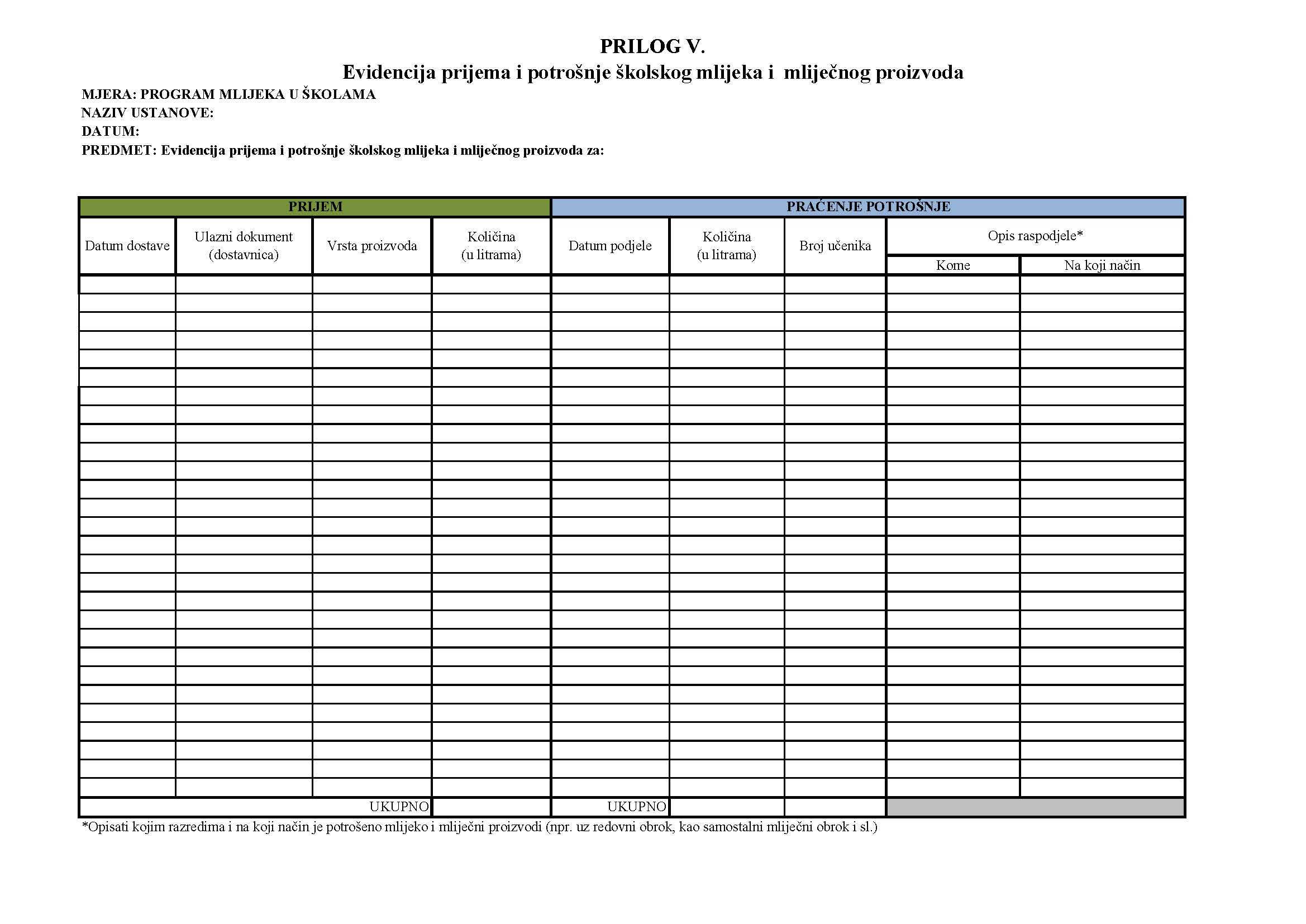 Opis prihvatljivog proizvodaKategorija/potkategorija*toplinski obrađeno mlijeko postupkom pasterizacije sukladno Prilogu III., odjeljku XI., poglavlju II., odjeljku II., točki 1.(a) Uredbe (EZ) br. 853/2004 Europskog parlamenta i Vijeća od 29. travnja 2004. o utvrđivanju određenih higijenskih pravila za hranu životinjskog podrijetla (SL L 139, 30.4.2004.)I.(a)fermentirani mliječni proizvodi bez dodataka koji sadrže barem 90% masenog udjela toplinski obrađenog mlijekaI.(c)PODACI O PODNOSITELJUPODACI O PODNOSITELJUPODACI O PODNOSITELJUPODACI O PODNOSITELJUPODACI O PODNOSITELJUPODACI O PODNOSITELJUPODACI O PODNOSITELJUPODACI O PODNOSITELJUTip organizacije:(zaokružiti)Tip organizacije:(zaokružiti)1obrazovna ustanovaobrazovna ustanovaobrazovna ustanovaobrazovna ustanovaobrazovna ustanovaTip organizacije:(zaokružiti)Tip organizacije:(zaokružiti)2nadležno obrazovno tijelonadležno obrazovno tijelonadležno obrazovno tijelonadležno obrazovno tijelonadležno obrazovno tijeloTip organizacije:(zaokružiti)Tip organizacije:(zaokružiti)3dobavljačdobavljačdobavljačdobavljačdobavljačNaziv:Naziv:Adresa:Adresa:Poštanski broj:Poštanski broj:Tel/Mob:Tel/Mob:E-mail:E-mail:OIB:OIB:Odgovorna osoba:Odgovorna osoba:IZJAVA PODNOSITELJA ZAHTJEVAIZJAVA PODNOSITELJA ZAHTJEVAIZJAVA PODNOSITELJA ZAHTJEVAIZJAVA PODNOSITELJA ZAHTJEVAIZJAVA PODNOSITELJA ZAHTJEVAIZJAVA PODNOSITELJA ZAHTJEVAIZJAVA PODNOSITELJA ZAHTJEVAIZJAVA PODNOSITELJA ZAHTJEVAOBVEZUJEMO se:proizvode koristiti bez daljnje prerade isključivo za potrošnju polaznika odgojno‐obrazovnih ustanovavratiti neopravdano isplaćeni iznos potpore ukoliko se utvrdi nepravilnost pri isporuci ili pri isplati potporeomogućiti pristup svoj popratnoj dokumentaciji mjere na zahtjev Agencije za plaćanjapodvrgnuti se svakoj provjeri na koju se odluči Agencija za plaćanja, pogotovo pregledu zapisa i fizičke inspekciječuvati dokumentaciju koja je vezana uz ovu prijavu najmanje 5 godina od dana podnošenja zahtjeva i1dodatno voditi i čuvati podatke o nazivima i adresama obrazovnih ustanova ili nadležnih obrazovnih tijela kao i o proizvodima i količinama prodanim ili isporučenim tim ustanovama ili tijelima.Upoznati smo s propisima koji reguliraju potporu pri opskrbi polaznika odgojno-obrazovnih ustanova mlijekom i određenim mliječnim proizvodima.OBVEZUJEMO se:proizvode koristiti bez daljnje prerade isključivo za potrošnju polaznika odgojno‐obrazovnih ustanovavratiti neopravdano isplaćeni iznos potpore ukoliko se utvrdi nepravilnost pri isporuci ili pri isplati potporeomogućiti pristup svoj popratnoj dokumentaciji mjere na zahtjev Agencije za plaćanjapodvrgnuti se svakoj provjeri na koju se odluči Agencija za plaćanja, pogotovo pregledu zapisa i fizičke inspekciječuvati dokumentaciju koja je vezana uz ovu prijavu najmanje 5 godina od dana podnošenja zahtjeva i1dodatno voditi i čuvati podatke o nazivima i adresama obrazovnih ustanova ili nadležnih obrazovnih tijela kao i o proizvodima i količinama prodanim ili isporučenim tim ustanovama ili tijelima.Upoznati smo s propisima koji reguliraju potporu pri opskrbi polaznika odgojno-obrazovnih ustanova mlijekom i određenim mliječnim proizvodima.OBVEZUJEMO se:proizvode koristiti bez daljnje prerade isključivo za potrošnju polaznika odgojno‐obrazovnih ustanovavratiti neopravdano isplaćeni iznos potpore ukoliko se utvrdi nepravilnost pri isporuci ili pri isplati potporeomogućiti pristup svoj popratnoj dokumentaciji mjere na zahtjev Agencije za plaćanjapodvrgnuti se svakoj provjeri na koju se odluči Agencija za plaćanja, pogotovo pregledu zapisa i fizičke inspekciječuvati dokumentaciju koja je vezana uz ovu prijavu najmanje 5 godina od dana podnošenja zahtjeva i1dodatno voditi i čuvati podatke o nazivima i adresama obrazovnih ustanova ili nadležnih obrazovnih tijela kao i o proizvodima i količinama prodanim ili isporučenim tim ustanovama ili tijelima.Upoznati smo s propisima koji reguliraju potporu pri opskrbi polaznika odgojno-obrazovnih ustanova mlijekom i određenim mliječnim proizvodima.OBVEZUJEMO se:proizvode koristiti bez daljnje prerade isključivo za potrošnju polaznika odgojno‐obrazovnih ustanovavratiti neopravdano isplaćeni iznos potpore ukoliko se utvrdi nepravilnost pri isporuci ili pri isplati potporeomogućiti pristup svoj popratnoj dokumentaciji mjere na zahtjev Agencije za plaćanjapodvrgnuti se svakoj provjeri na koju se odluči Agencija za plaćanja, pogotovo pregledu zapisa i fizičke inspekciječuvati dokumentaciju koja je vezana uz ovu prijavu najmanje 5 godina od dana podnošenja zahtjeva i1dodatno voditi i čuvati podatke o nazivima i adresama obrazovnih ustanova ili nadležnih obrazovnih tijela kao i o proizvodima i količinama prodanim ili isporučenim tim ustanovama ili tijelima.Upoznati smo s propisima koji reguliraju potporu pri opskrbi polaznika odgojno-obrazovnih ustanova mlijekom i određenim mliječnim proizvodima.OBVEZUJEMO se:proizvode koristiti bez daljnje prerade isključivo za potrošnju polaznika odgojno‐obrazovnih ustanovavratiti neopravdano isplaćeni iznos potpore ukoliko se utvrdi nepravilnost pri isporuci ili pri isplati potporeomogućiti pristup svoj popratnoj dokumentaciji mjere na zahtjev Agencije za plaćanjapodvrgnuti se svakoj provjeri na koju se odluči Agencija za plaćanja, pogotovo pregledu zapisa i fizičke inspekciječuvati dokumentaciju koja je vezana uz ovu prijavu najmanje 5 godina od dana podnošenja zahtjeva i1dodatno voditi i čuvati podatke o nazivima i adresama obrazovnih ustanova ili nadležnih obrazovnih tijela kao i o proizvodima i količinama prodanim ili isporučenim tim ustanovama ili tijelima.Upoznati smo s propisima koji reguliraju potporu pri opskrbi polaznika odgojno-obrazovnih ustanova mlijekom i određenim mliječnim proizvodima.OBVEZUJEMO se:proizvode koristiti bez daljnje prerade isključivo za potrošnju polaznika odgojno‐obrazovnih ustanovavratiti neopravdano isplaćeni iznos potpore ukoliko se utvrdi nepravilnost pri isporuci ili pri isplati potporeomogućiti pristup svoj popratnoj dokumentaciji mjere na zahtjev Agencije za plaćanjapodvrgnuti se svakoj provjeri na koju se odluči Agencija za plaćanja, pogotovo pregledu zapisa i fizičke inspekciječuvati dokumentaciju koja je vezana uz ovu prijavu najmanje 5 godina od dana podnošenja zahtjeva i1dodatno voditi i čuvati podatke o nazivima i adresama obrazovnih ustanova ili nadležnih obrazovnih tijela kao i o proizvodima i količinama prodanim ili isporučenim tim ustanovama ili tijelima.Upoznati smo s propisima koji reguliraju potporu pri opskrbi polaznika odgojno-obrazovnih ustanova mlijekom i određenim mliječnim proizvodima.OBVEZUJEMO se:proizvode koristiti bez daljnje prerade isključivo za potrošnju polaznika odgojno‐obrazovnih ustanovavratiti neopravdano isplaćeni iznos potpore ukoliko se utvrdi nepravilnost pri isporuci ili pri isplati potporeomogućiti pristup svoj popratnoj dokumentaciji mjere na zahtjev Agencije za plaćanjapodvrgnuti se svakoj provjeri na koju se odluči Agencija za plaćanja, pogotovo pregledu zapisa i fizičke inspekciječuvati dokumentaciju koja je vezana uz ovu prijavu najmanje 5 godina od dana podnošenja zahtjeva i1dodatno voditi i čuvati podatke o nazivima i adresama obrazovnih ustanova ili nadležnih obrazovnih tijela kao i o proizvodima i količinama prodanim ili isporučenim tim ustanovama ili tijelima.Upoznati smo s propisima koji reguliraju potporu pri opskrbi polaznika odgojno-obrazovnih ustanova mlijekom i određenim mliječnim proizvodima.OBVEZUJEMO se:proizvode koristiti bez daljnje prerade isključivo za potrošnju polaznika odgojno‐obrazovnih ustanovavratiti neopravdano isplaćeni iznos potpore ukoliko se utvrdi nepravilnost pri isporuci ili pri isplati potporeomogućiti pristup svoj popratnoj dokumentaciji mjere na zahtjev Agencije za plaćanjapodvrgnuti se svakoj provjeri na koju se odluči Agencija za plaćanja, pogotovo pregledu zapisa i fizičke inspekciječuvati dokumentaciju koja je vezana uz ovu prijavu najmanje 5 godina od dana podnošenja zahtjeva i1dodatno voditi i čuvati podatke o nazivima i adresama obrazovnih ustanova ili nadležnih obrazovnih tijela kao i o proizvodima i količinama prodanim ili isporučenim tim ustanovama ili tijelima.Upoznati smo s propisima koji reguliraju potporu pri opskrbi polaznika odgojno-obrazovnih ustanova mlijekom i određenim mliječnim proizvodima.2IZJAVALJUJEMO da su otklonjeni svi nedostaci koji su bili uzrok obustave ili povlačenja odobrenja2IZJAVALJUJEMO da su otklonjeni svi nedostaci koji su bili uzrok obustave ili povlačenja odobrenja2IZJAVALJUJEMO da su otklonjeni svi nedostaci koji su bili uzrok obustave ili povlačenja odobrenja2IZJAVALJUJEMO da su otklonjeni svi nedostaci koji su bili uzrok obustave ili povlačenja odobrenja2IZJAVALJUJEMO da su otklonjeni svi nedostaci koji su bili uzrok obustave ili povlačenja odobrenja2IZJAVALJUJEMO da su otklonjeni svi nedostaci koji su bili uzrok obustave ili povlačenja odobrenja2IZJAVALJUJEMO da su otklonjeni svi nedostaci koji su bili uzrok obustave ili povlačenja odobrenja2IZJAVALJUJEMO da su otklonjeni svi nedostaci koji su bili uzrok obustave ili povlačenja odobrenja1dobavljač 2u slučaju podnošenja zahtjeva za ponovno odobravanje podnositelja1dobavljač 2u slučaju podnošenja zahtjeva za ponovno odobravanje podnositelja1dobavljač 2u slučaju podnošenja zahtjeva za ponovno odobravanje podnositelja1dobavljač 2u slučaju podnošenja zahtjeva za ponovno odobravanje podnositelja1dobavljač 2u slučaju podnošenja zahtjeva za ponovno odobravanje podnositelja1dobavljač 2u slučaju podnošenja zahtjeva za ponovno odobravanje podnositelja1dobavljač 2u slučaju podnošenja zahtjeva za ponovno odobravanje podnositelja1dobavljač 2u slučaju podnošenja zahtjeva za ponovno odobravanje podnositelja(mjesto i datum)(mjesto i datum)(mjesto i datum)(OIB i potpis odgovorne osobe)PODACI O PODNOSITELJUPODACI O PODNOSITELJUPODACI O PODNOSITELJUPODACI O PODNOSITELJUPODACI O PODNOSITELJUPODACI O PODNOSITELJUPODACI O PODNOSITELJUNaziv:Adresa:Poštanski broj:Tel/Mob:E-mail:OIB:Broj odobrenja podnositelja:Ime i prezime odgovorne osobe:Naziv banke:Broj računa banke:IBAN podnositelja:Obračunsko razdoblje za koje se podnosi zahtjev:Obračunsko razdoblje za koje se podnosi zahtjev:od______/______/20____ do______/______/20____od______/______/20____ do______/______/20____od______/______/20____ do______/______/20____od______/______/20____ do______/______/20____od______/______/20____ do______/______/20____Kategorija/potkategorijaUkupna količina proizvoda (kg)* Ukupna količina proizvoda (kg)* Ukupna cijena proizvoda Ukupna cijena proizvoda Ukupna cijena proizvoda Ukupan traženi iznos potporeUkupan traženi iznos potporeI.(a)**I.(c)***UKUPNO* ako su dobavljene količine izražene u litrama, za preračun u kilograme upotrebljava se koeficijent 1,03** toplinski obrađeno mlijeko postupkom pasterizacije sukladno odjeljku XIII., poglavlju VII., odjeljku IX., poglavlju II.(II), točki 1.(a) Uredbe (EZ) br. 853/2004 Europskog parlamenta i Vijeća od 29. travnja 2004. o utvrđivanju određenih higijenskih pravila za hranu životinjskog podrijetla (SL L 139, 30.4.2004.)*** nearomatizirani, fermentirani mliječni proizvodi bez voćnog soka i dodanog šećera i/ili meda koji sadrže barem 90% masenog udjela toplinski obrađenog mlijeka* ako su dobavljene količine izražene u litrama, za preračun u kilograme upotrebljava se koeficijent 1,03** toplinski obrađeno mlijeko postupkom pasterizacije sukladno odjeljku XIII., poglavlju VII., odjeljku IX., poglavlju II.(II), točki 1.(a) Uredbe (EZ) br. 853/2004 Europskog parlamenta i Vijeća od 29. travnja 2004. o utvrđivanju određenih higijenskih pravila za hranu životinjskog podrijetla (SL L 139, 30.4.2004.)*** nearomatizirani, fermentirani mliječni proizvodi bez voćnog soka i dodanog šećera i/ili meda koji sadrže barem 90% masenog udjela toplinski obrađenog mlijeka* ako su dobavljene količine izražene u litrama, za preračun u kilograme upotrebljava se koeficijent 1,03** toplinski obrađeno mlijeko postupkom pasterizacije sukladno odjeljku XIII., poglavlju VII., odjeljku IX., poglavlju II.(II), točki 1.(a) Uredbe (EZ) br. 853/2004 Europskog parlamenta i Vijeća od 29. travnja 2004. o utvrđivanju određenih higijenskih pravila za hranu životinjskog podrijetla (SL L 139, 30.4.2004.)*** nearomatizirani, fermentirani mliječni proizvodi bez voćnog soka i dodanog šećera i/ili meda koji sadrže barem 90% masenog udjela toplinski obrađenog mlijeka* ako su dobavljene količine izražene u litrama, za preračun u kilograme upotrebljava se koeficijent 1,03** toplinski obrađeno mlijeko postupkom pasterizacije sukladno odjeljku XIII., poglavlju VII., odjeljku IX., poglavlju II.(II), točki 1.(a) Uredbe (EZ) br. 853/2004 Europskog parlamenta i Vijeća od 29. travnja 2004. o utvrđivanju određenih higijenskih pravila za hranu životinjskog podrijetla (SL L 139, 30.4.2004.)*** nearomatizirani, fermentirani mliječni proizvodi bez voćnog soka i dodanog šećera i/ili meda koji sadrže barem 90% masenog udjela toplinski obrađenog mlijeka* ako su dobavljene količine izražene u litrama, za preračun u kilograme upotrebljava se koeficijent 1,03** toplinski obrađeno mlijeko postupkom pasterizacije sukladno odjeljku XIII., poglavlju VII., odjeljku IX., poglavlju II.(II), točki 1.(a) Uredbe (EZ) br. 853/2004 Europskog parlamenta i Vijeća od 29. travnja 2004. o utvrđivanju određenih higijenskih pravila za hranu životinjskog podrijetla (SL L 139, 30.4.2004.)*** nearomatizirani, fermentirani mliječni proizvodi bez voćnog soka i dodanog šećera i/ili meda koji sadrže barem 90% masenog udjela toplinski obrađenog mlijeka* ako su dobavljene količine izražene u litrama, za preračun u kilograme upotrebljava se koeficijent 1,03** toplinski obrađeno mlijeko postupkom pasterizacije sukladno odjeljku XIII., poglavlju VII., odjeljku IX., poglavlju II.(II), točki 1.(a) Uredbe (EZ) br. 853/2004 Europskog parlamenta i Vijeća od 29. travnja 2004. o utvrđivanju određenih higijenskih pravila za hranu životinjskog podrijetla (SL L 139, 30.4.2004.)*** nearomatizirani, fermentirani mliječni proizvodi bez voćnog soka i dodanog šećera i/ili meda koji sadrže barem 90% masenog udjela toplinski obrađenog mlijeka* ako su dobavljene količine izražene u litrama, za preračun u kilograme upotrebljava se koeficijent 1,03** toplinski obrađeno mlijeko postupkom pasterizacije sukladno odjeljku XIII., poglavlju VII., odjeljku IX., poglavlju II.(II), točki 1.(a) Uredbe (EZ) br. 853/2004 Europskog parlamenta i Vijeća od 29. travnja 2004. o utvrđivanju određenih higijenskih pravila za hranu životinjskog podrijetla (SL L 139, 30.4.2004.)*** nearomatizirani, fermentirani mliječni proizvodi bez voćnog soka i dodanog šećera i/ili meda koji sadrže barem 90% masenog udjela toplinski obrađenog mlijekaIZJAVA PODNOSITELJA ZAHTJEVAIZJAVA PODNOSITELJA ZAHTJEVAIZJAVA PODNOSITELJA ZAHTJEVAIZJAVA PODNOSITELJA ZAHTJEVAIZJAVA PODNOSITELJA ZAHTJEVAIZJAVA PODNOSITELJA ZAHTJEVAIZJAVA PODNOSITELJA ZAHTJEVAIZJAVLJUJEM DA: smo upoznati s propisima koji reguliraju potporu pri opskrbi polaznika odgojno‐obrazovnih ustanova mlijekom i određenim mliječnim proizvodima iznos potpore pravilno se odražava u cijeni po korisniku ćemo u slučaju dodatnog sufinanciranja priložiti Izjavu da se za te proizvode koriste i sredstva iz drugih izvora financiranja te izraziti udio tih sredstava u cijeni proizvodaćemo vratiti neopravdano isplaćeni iznos ukoliko se utvrde nepravilnosti pri isporuci proizvoda ili pri isplati potporećemo na zahtjev Agencije za plaćanja omogućiti administrativnu kontrolu i kontrolu na terenu radi provjere sve prateće dokumentacijećemo čuvati dokumentaciju koja je vezana uz ovu prijavu najmanje 5 godina od dana podnošenja zahtjeva i1ćemo voditi evidenciju o nazivima i adresama obrazovnih ustanova ili obrazovnih tijela te proizvoda i količina koji su tim ustanovama ili tijelima raspodijeljeni IZJAVLJUJEM DA: smo upoznati s propisima koji reguliraju potporu pri opskrbi polaznika odgojno‐obrazovnih ustanova mlijekom i određenim mliječnim proizvodima iznos potpore pravilno se odražava u cijeni po korisniku ćemo u slučaju dodatnog sufinanciranja priložiti Izjavu da se za te proizvode koriste i sredstva iz drugih izvora financiranja te izraziti udio tih sredstava u cijeni proizvodaćemo vratiti neopravdano isplaćeni iznos ukoliko se utvrde nepravilnosti pri isporuci proizvoda ili pri isplati potporećemo na zahtjev Agencije za plaćanja omogućiti administrativnu kontrolu i kontrolu na terenu radi provjere sve prateće dokumentacijećemo čuvati dokumentaciju koja je vezana uz ovu prijavu najmanje 5 godina od dana podnošenja zahtjeva i1ćemo voditi evidenciju o nazivima i adresama obrazovnih ustanova ili obrazovnih tijela te proizvoda i količina koji su tim ustanovama ili tijelima raspodijeljeni IZJAVLJUJEM DA: smo upoznati s propisima koji reguliraju potporu pri opskrbi polaznika odgojno‐obrazovnih ustanova mlijekom i određenim mliječnim proizvodima iznos potpore pravilno se odražava u cijeni po korisniku ćemo u slučaju dodatnog sufinanciranja priložiti Izjavu da se za te proizvode koriste i sredstva iz drugih izvora financiranja te izraziti udio tih sredstava u cijeni proizvodaćemo vratiti neopravdano isplaćeni iznos ukoliko se utvrde nepravilnosti pri isporuci proizvoda ili pri isplati potporećemo na zahtjev Agencije za plaćanja omogućiti administrativnu kontrolu i kontrolu na terenu radi provjere sve prateće dokumentacijećemo čuvati dokumentaciju koja je vezana uz ovu prijavu najmanje 5 godina od dana podnošenja zahtjeva i1ćemo voditi evidenciju o nazivima i adresama obrazovnih ustanova ili obrazovnih tijela te proizvoda i količina koji su tim ustanovama ili tijelima raspodijeljeni IZJAVLJUJEM DA: smo upoznati s propisima koji reguliraju potporu pri opskrbi polaznika odgojno‐obrazovnih ustanova mlijekom i određenim mliječnim proizvodima iznos potpore pravilno se odražava u cijeni po korisniku ćemo u slučaju dodatnog sufinanciranja priložiti Izjavu da se za te proizvode koriste i sredstva iz drugih izvora financiranja te izraziti udio tih sredstava u cijeni proizvodaćemo vratiti neopravdano isplaćeni iznos ukoliko se utvrde nepravilnosti pri isporuci proizvoda ili pri isplati potporećemo na zahtjev Agencije za plaćanja omogućiti administrativnu kontrolu i kontrolu na terenu radi provjere sve prateće dokumentacijećemo čuvati dokumentaciju koja je vezana uz ovu prijavu najmanje 5 godina od dana podnošenja zahtjeva i1ćemo voditi evidenciju o nazivima i adresama obrazovnih ustanova ili obrazovnih tijela te proizvoda i količina koji su tim ustanovama ili tijelima raspodijeljeni IZJAVLJUJEM DA: smo upoznati s propisima koji reguliraju potporu pri opskrbi polaznika odgojno‐obrazovnih ustanova mlijekom i određenim mliječnim proizvodima iznos potpore pravilno se odražava u cijeni po korisniku ćemo u slučaju dodatnog sufinanciranja priložiti Izjavu da se za te proizvode koriste i sredstva iz drugih izvora financiranja te izraziti udio tih sredstava u cijeni proizvodaćemo vratiti neopravdano isplaćeni iznos ukoliko se utvrde nepravilnosti pri isporuci proizvoda ili pri isplati potporećemo na zahtjev Agencije za plaćanja omogućiti administrativnu kontrolu i kontrolu na terenu radi provjere sve prateće dokumentacijećemo čuvati dokumentaciju koja je vezana uz ovu prijavu najmanje 5 godina od dana podnošenja zahtjeva i1ćemo voditi evidenciju o nazivima i adresama obrazovnih ustanova ili obrazovnih tijela te proizvoda i količina koji su tim ustanovama ili tijelima raspodijeljeni IZJAVLJUJEM DA: smo upoznati s propisima koji reguliraju potporu pri opskrbi polaznika odgojno‐obrazovnih ustanova mlijekom i određenim mliječnim proizvodima iznos potpore pravilno se odražava u cijeni po korisniku ćemo u slučaju dodatnog sufinanciranja priložiti Izjavu da se za te proizvode koriste i sredstva iz drugih izvora financiranja te izraziti udio tih sredstava u cijeni proizvodaćemo vratiti neopravdano isplaćeni iznos ukoliko se utvrde nepravilnosti pri isporuci proizvoda ili pri isplati potporećemo na zahtjev Agencije za plaćanja omogućiti administrativnu kontrolu i kontrolu na terenu radi provjere sve prateće dokumentacijećemo čuvati dokumentaciju koja je vezana uz ovu prijavu najmanje 5 godina od dana podnošenja zahtjeva i1ćemo voditi evidenciju o nazivima i adresama obrazovnih ustanova ili obrazovnih tijela te proizvoda i količina koji su tim ustanovama ili tijelima raspodijeljeni IZJAVLJUJEM DA: smo upoznati s propisima koji reguliraju potporu pri opskrbi polaznika odgojno‐obrazovnih ustanova mlijekom i određenim mliječnim proizvodima iznos potpore pravilno se odražava u cijeni po korisniku ćemo u slučaju dodatnog sufinanciranja priložiti Izjavu da se za te proizvode koriste i sredstva iz drugih izvora financiranja te izraziti udio tih sredstava u cijeni proizvodaćemo vratiti neopravdano isplaćeni iznos ukoliko se utvrde nepravilnosti pri isporuci proizvoda ili pri isplati potporećemo na zahtjev Agencije za plaćanja omogućiti administrativnu kontrolu i kontrolu na terenu radi provjere sve prateće dokumentacijećemo čuvati dokumentaciju koja je vezana uz ovu prijavu najmanje 5 godina od dana podnošenja zahtjeva i1ćemo voditi evidenciju o nazivima i adresama obrazovnih ustanova ili obrazovnih tijela te proizvoda i količina koji su tim ustanovama ili tijelima raspodijeljeni PRILOZIPRILOZIPRILOZIPRILOZIPRILOZIPRILOZIPRILOZIkopije dostavnica, računa za količine koje su isporučene i plaćene za obračunsko razdoblje za koje se podnosi zahtjev (osim u slučaju kada je podnositelj zahtjeva dobavljač, plaćen mora biti samo onaj dio računa koji ne pokriva potpora)dokaz iz kojeg je vidljiv udio potpore u cijeni koju za proizvode Programa plaćaju korisnici popis s nazivima i adresama odgojno-obrazovnih ustanova u kojima se provodila potpora u slučaju kada podnositelj zahtjeva nije odgojno-obrazovna ustanova iIzjava odgojno-obrazovne ustanove u slučaju kada podnositelj zahtjeva nije odgojno-obrazovna ustanova.2Izjavu odgojno-obrazovne ustanove o promjeni ukupnog broja učenika koji mogu sudjelovati u provedbi Programa, u kojoj se navodi broj učenika koji može sudjelovati u provedbi Programa i razdoblje na koje se odnosi ova promjenakopije dostavnica, računa za količine koje su isporučene i plaćene za obračunsko razdoblje za koje se podnosi zahtjev (osim u slučaju kada je podnositelj zahtjeva dobavljač, plaćen mora biti samo onaj dio računa koji ne pokriva potpora)dokaz iz kojeg je vidljiv udio potpore u cijeni koju za proizvode Programa plaćaju korisnici popis s nazivima i adresama odgojno-obrazovnih ustanova u kojima se provodila potpora u slučaju kada podnositelj zahtjeva nije odgojno-obrazovna ustanova iIzjava odgojno-obrazovne ustanove u slučaju kada podnositelj zahtjeva nije odgojno-obrazovna ustanova.2Izjavu odgojno-obrazovne ustanove o promjeni ukupnog broja učenika koji mogu sudjelovati u provedbi Programa, u kojoj se navodi broj učenika koji može sudjelovati u provedbi Programa i razdoblje na koje se odnosi ova promjenakopije dostavnica, računa za količine koje su isporučene i plaćene za obračunsko razdoblje za koje se podnosi zahtjev (osim u slučaju kada je podnositelj zahtjeva dobavljač, plaćen mora biti samo onaj dio računa koji ne pokriva potpora)dokaz iz kojeg je vidljiv udio potpore u cijeni koju za proizvode Programa plaćaju korisnici popis s nazivima i adresama odgojno-obrazovnih ustanova u kojima se provodila potpora u slučaju kada podnositelj zahtjeva nije odgojno-obrazovna ustanova iIzjava odgojno-obrazovne ustanove u slučaju kada podnositelj zahtjeva nije odgojno-obrazovna ustanova.2Izjavu odgojno-obrazovne ustanove o promjeni ukupnog broja učenika koji mogu sudjelovati u provedbi Programa, u kojoj se navodi broj učenika koji može sudjelovati u provedbi Programa i razdoblje na koje se odnosi ova promjenakopije dostavnica, računa za količine koje su isporučene i plaćene za obračunsko razdoblje za koje se podnosi zahtjev (osim u slučaju kada je podnositelj zahtjeva dobavljač, plaćen mora biti samo onaj dio računa koji ne pokriva potpora)dokaz iz kojeg je vidljiv udio potpore u cijeni koju za proizvode Programa plaćaju korisnici popis s nazivima i adresama odgojno-obrazovnih ustanova u kojima se provodila potpora u slučaju kada podnositelj zahtjeva nije odgojno-obrazovna ustanova iIzjava odgojno-obrazovne ustanove u slučaju kada podnositelj zahtjeva nije odgojno-obrazovna ustanova.2Izjavu odgojno-obrazovne ustanove o promjeni ukupnog broja učenika koji mogu sudjelovati u provedbi Programa, u kojoj se navodi broj učenika koji može sudjelovati u provedbi Programa i razdoblje na koje se odnosi ova promjenakopije dostavnica, računa za količine koje su isporučene i plaćene za obračunsko razdoblje za koje se podnosi zahtjev (osim u slučaju kada je podnositelj zahtjeva dobavljač, plaćen mora biti samo onaj dio računa koji ne pokriva potpora)dokaz iz kojeg je vidljiv udio potpore u cijeni koju za proizvode Programa plaćaju korisnici popis s nazivima i adresama odgojno-obrazovnih ustanova u kojima se provodila potpora u slučaju kada podnositelj zahtjeva nije odgojno-obrazovna ustanova iIzjava odgojno-obrazovne ustanove u slučaju kada podnositelj zahtjeva nije odgojno-obrazovna ustanova.2Izjavu odgojno-obrazovne ustanove o promjeni ukupnog broja učenika koji mogu sudjelovati u provedbi Programa, u kojoj se navodi broj učenika koji može sudjelovati u provedbi Programa i razdoblje na koje se odnosi ova promjenakopije dostavnica, računa za količine koje su isporučene i plaćene za obračunsko razdoblje za koje se podnosi zahtjev (osim u slučaju kada je podnositelj zahtjeva dobavljač, plaćen mora biti samo onaj dio računa koji ne pokriva potpora)dokaz iz kojeg je vidljiv udio potpore u cijeni koju za proizvode Programa plaćaju korisnici popis s nazivima i adresama odgojno-obrazovnih ustanova u kojima se provodila potpora u slučaju kada podnositelj zahtjeva nije odgojno-obrazovna ustanova iIzjava odgojno-obrazovne ustanove u slučaju kada podnositelj zahtjeva nije odgojno-obrazovna ustanova.2Izjavu odgojno-obrazovne ustanove o promjeni ukupnog broja učenika koji mogu sudjelovati u provedbi Programa, u kojoj se navodi broj učenika koji može sudjelovati u provedbi Programa i razdoblje na koje se odnosi ova promjenakopije dostavnica, računa za količine koje su isporučene i plaćene za obračunsko razdoblje za koje se podnosi zahtjev (osim u slučaju kada je podnositelj zahtjeva dobavljač, plaćen mora biti samo onaj dio računa koji ne pokriva potpora)dokaz iz kojeg je vidljiv udio potpore u cijeni koju za proizvode Programa plaćaju korisnici popis s nazivima i adresama odgojno-obrazovnih ustanova u kojima se provodila potpora u slučaju kada podnositelj zahtjeva nije odgojno-obrazovna ustanova iIzjava odgojno-obrazovne ustanove u slučaju kada podnositelj zahtjeva nije odgojno-obrazovna ustanova.2Izjavu odgojno-obrazovne ustanove o promjeni ukupnog broja učenika koji mogu sudjelovati u provedbi Programa, u kojoj se navodi broj učenika koji može sudjelovati u provedbi Programa i razdoblje na koje se odnosi ova promjena1samo ako je podnositelj zahtjeva dobavljač 2samo u slučaju kada je došlo do promjene broja učenika1samo ako je podnositelj zahtjeva dobavljač 2samo u slučaju kada je došlo do promjene broja učenika1samo ako je podnositelj zahtjeva dobavljač 2samo u slučaju kada je došlo do promjene broja učenika1samo ako je podnositelj zahtjeva dobavljač 2samo u slučaju kada je došlo do promjene broja učenika1samo ako je podnositelj zahtjeva dobavljač 2samo u slučaju kada je došlo do promjene broja učenika1samo ako je podnositelj zahtjeva dobavljač 2samo u slučaju kada je došlo do promjene broja učenika1samo ako je podnositelj zahtjeva dobavljač 2samo u slučaju kada je došlo do promjene broja učenikaZahtjev pošaljite na adresu: APPRRR, Ulica grada Vukovara 269d, 10000 ZagrebZahtjev pošaljite na adresu: APPRRR, Ulica grada Vukovara 269d, 10000 ZagrebZahtjev pošaljite na adresu: APPRRR, Ulica grada Vukovara 269d, 10000 ZagrebZahtjev pošaljite na adresu: APPRRR, Ulica grada Vukovara 269d, 10000 ZagrebZahtjev pošaljite na adresu: APPRRR, Ulica grada Vukovara 269d, 10000 ZagrebZahtjev pošaljite na adresu: APPRRR, Ulica grada Vukovara 269d, 10000 ZagrebZahtjev pošaljite na adresu: APPRRR, Ulica grada Vukovara 269d, 10000 ZagrebPODATCI O ODGOJNO-OBRAZOVNOJ USTANOVIPODATCI O ODGOJNO-OBRAZOVNOJ USTANOVIPODATCI O ODGOJNO-OBRAZOVNOJ USTANOVIPODATCI O ODGOJNO-OBRAZOVNOJ USTANOVIPODATCI O ODGOJNO-OBRAZOVNOJ USTANOVIPODATCI O ODGOJNO-OBRAZOVNOJ USTANOVIPODATCI O ODGOJNO-OBRAZOVNOJ USTANOVINaziv:Naziv:AdresaAdresaPoštanski broj:Poštanski broj:Tel/Mob:Tel/Mob:E-mail:E-mail:OIB:OIB:Odgovorna osoba:Odgovorna osoba:IZJAVA IZJAVA IZJAVA IZJAVA IZJAVA IZJAVA IZJAVA IZJAVALJUJEMO da:sudjelujemo u Programu iza razdoblje od ________________ do _______________ mlijeko i/ili mliječne proizvode za potrebe Programa dobavljamo isključivo od __________________________________________________.OBVEZUJEMO se da:ćemo mlijeko i/ili mliječne proizvode koristiti bez daljnje prerade isključivo za prehranu polaznika odgojno‐obrazovnih ustanovaćemo omogućiti pristup svoj popratnoj dokumentaciji mjere na zahtjev Agencije za plaćanjaćemo se podvrgnuti svakoj provjeri na koju se odluči Agencija za plaćanja, pogotovo pregledu zapisa i fizičkoj inspekcijićemo čuvati dokumentaciju koja se odnosi na provedbu Programa za školsku godinu 2016./2017. najmanje 5 godina ismo upoznati s propisima koji reguliraju potporu pri opskrbi polaznika odgojno‐obrazovnih ustanova mlijekom i mliječnim proizvodima.IZJAVALJUJEMO da:sudjelujemo u Programu iza razdoblje od ________________ do _______________ mlijeko i/ili mliječne proizvode za potrebe Programa dobavljamo isključivo od __________________________________________________.OBVEZUJEMO se da:ćemo mlijeko i/ili mliječne proizvode koristiti bez daljnje prerade isključivo za prehranu polaznika odgojno‐obrazovnih ustanovaćemo omogućiti pristup svoj popratnoj dokumentaciji mjere na zahtjev Agencije za plaćanjaćemo se podvrgnuti svakoj provjeri na koju se odluči Agencija za plaćanja, pogotovo pregledu zapisa i fizičkoj inspekcijićemo čuvati dokumentaciju koja se odnosi na provedbu Programa za školsku godinu 2016./2017. najmanje 5 godina ismo upoznati s propisima koji reguliraju potporu pri opskrbi polaznika odgojno‐obrazovnih ustanova mlijekom i mliječnim proizvodima.IZJAVALJUJEMO da:sudjelujemo u Programu iza razdoblje od ________________ do _______________ mlijeko i/ili mliječne proizvode za potrebe Programa dobavljamo isključivo od __________________________________________________.OBVEZUJEMO se da:ćemo mlijeko i/ili mliječne proizvode koristiti bez daljnje prerade isključivo za prehranu polaznika odgojno‐obrazovnih ustanovaćemo omogućiti pristup svoj popratnoj dokumentaciji mjere na zahtjev Agencije za plaćanjaćemo se podvrgnuti svakoj provjeri na koju se odluči Agencija za plaćanja, pogotovo pregledu zapisa i fizičkoj inspekcijićemo čuvati dokumentaciju koja se odnosi na provedbu Programa za školsku godinu 2016./2017. najmanje 5 godina ismo upoznati s propisima koji reguliraju potporu pri opskrbi polaznika odgojno‐obrazovnih ustanova mlijekom i mliječnim proizvodima.IZJAVALJUJEMO da:sudjelujemo u Programu iza razdoblje od ________________ do _______________ mlijeko i/ili mliječne proizvode za potrebe Programa dobavljamo isključivo od __________________________________________________.OBVEZUJEMO se da:ćemo mlijeko i/ili mliječne proizvode koristiti bez daljnje prerade isključivo za prehranu polaznika odgojno‐obrazovnih ustanovaćemo omogućiti pristup svoj popratnoj dokumentaciji mjere na zahtjev Agencije za plaćanjaćemo se podvrgnuti svakoj provjeri na koju se odluči Agencija za plaćanja, pogotovo pregledu zapisa i fizičkoj inspekcijićemo čuvati dokumentaciju koja se odnosi na provedbu Programa za školsku godinu 2016./2017. najmanje 5 godina ismo upoznati s propisima koji reguliraju potporu pri opskrbi polaznika odgojno‐obrazovnih ustanova mlijekom i mliječnim proizvodima.IZJAVALJUJEMO da:sudjelujemo u Programu iza razdoblje od ________________ do _______________ mlijeko i/ili mliječne proizvode za potrebe Programa dobavljamo isključivo od __________________________________________________.OBVEZUJEMO se da:ćemo mlijeko i/ili mliječne proizvode koristiti bez daljnje prerade isključivo za prehranu polaznika odgojno‐obrazovnih ustanovaćemo omogućiti pristup svoj popratnoj dokumentaciji mjere na zahtjev Agencije za plaćanjaćemo se podvrgnuti svakoj provjeri na koju se odluči Agencija za plaćanja, pogotovo pregledu zapisa i fizičkoj inspekcijićemo čuvati dokumentaciju koja se odnosi na provedbu Programa za školsku godinu 2016./2017. najmanje 5 godina ismo upoznati s propisima koji reguliraju potporu pri opskrbi polaznika odgojno‐obrazovnih ustanova mlijekom i mliječnim proizvodima.IZJAVALJUJEMO da:sudjelujemo u Programu iza razdoblje od ________________ do _______________ mlijeko i/ili mliječne proizvode za potrebe Programa dobavljamo isključivo od __________________________________________________.OBVEZUJEMO se da:ćemo mlijeko i/ili mliječne proizvode koristiti bez daljnje prerade isključivo za prehranu polaznika odgojno‐obrazovnih ustanovaćemo omogućiti pristup svoj popratnoj dokumentaciji mjere na zahtjev Agencije za plaćanjaćemo se podvrgnuti svakoj provjeri na koju se odluči Agencija za plaćanja, pogotovo pregledu zapisa i fizičkoj inspekcijićemo čuvati dokumentaciju koja se odnosi na provedbu Programa za školsku godinu 2016./2017. najmanje 5 godina ismo upoznati s propisima koji reguliraju potporu pri opskrbi polaznika odgojno‐obrazovnih ustanova mlijekom i mliječnim proizvodima.IZJAVALJUJEMO da:sudjelujemo u Programu iza razdoblje od ________________ do _______________ mlijeko i/ili mliječne proizvode za potrebe Programa dobavljamo isključivo od __________________________________________________.OBVEZUJEMO se da:ćemo mlijeko i/ili mliječne proizvode koristiti bez daljnje prerade isključivo za prehranu polaznika odgojno‐obrazovnih ustanovaćemo omogućiti pristup svoj popratnoj dokumentaciji mjere na zahtjev Agencije za plaćanjaćemo se podvrgnuti svakoj provjeri na koju se odluči Agencija za plaćanja, pogotovo pregledu zapisa i fizičkoj inspekcijićemo čuvati dokumentaciju koja se odnosi na provedbu Programa za školsku godinu 2016./2017. najmanje 5 godina ismo upoznati s propisima koji reguliraju potporu pri opskrbi polaznika odgojno‐obrazovnih ustanova mlijekom i mliječnim proizvodima.(mjesto i datum)(mjesto i datum)(OIB i potpis odgovorne osobe)